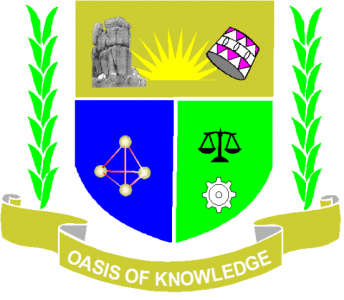 JARAMOGI OGINGA ODINGA UNIVERSITY OF SCIENCE ANDTECHNOLOGYSCHOOL OF EDUCATIONUNIVERSITY EXAMINATION FOR THE DEGREE OF BACHELOR OF EDUCATION4TH YEAR 2ND SEMESTER 2017 ACADEMIC YEARMAIN  SCHOOL BASEDInstructionsAnswer Question ONE (COMPULSORY) and ANY other 2 questionsCandidates are advised not to write on the question paperCandidates must hand in their answer booklets to the invigilator while in the examination roomSAMPLE QUESTIONS1. (a) Define the terms below:Music (2marks)Tone (2marks)Dance (2marks)Rhythm (2marks)Movement (2marks)Costumes (2marks)National songs (2marks)    (b) Explain the significance of music and movements to young children (6marks)    (c) What is the role of music and movement in ECDE? (4marks)    (d) Explain Drama as a means of expression. (6 marks)2. (a) Discuss four ways of integrating music and movement into other learning areas (10marks)    (b) Explain four factors to consider when selecting songs for children (10 marks)3.(a) Citing relevant examples, state three types of musical instruments that can be found in an ECDE center (3marks).   (b) As an ECDE teacher, list and explain four responses to music you can observe in children as they perform music    and movement in your class (4marks)   (c) Highlight and explain three types of songs an ECDE teacher can use in a music and movement activity.(6marks)   (d) Describe the importance of schemes of work in music and movement curriculum instruction(7marks).4.(a) Discuss the five factors one would consider when assessing music and movement(10marks).    (b) Discuss into details the importance of a lesson plan.(10marks)5.(a) Explain the role of music in:Social Activities (5marks)Education Activities (5marks)    (b) Describe the role of music and dance in cultural heritage (10marks).COURSE CODE: ESC3425COURSE TITLE: MUSIC AND MOVEMENT CURRICULUM INSTRUCTION AND ASSESSMENTEXAM VENUE:--STREAM: ECDEDATE:   20/12/17                                                    EXAM SESSION: 9.00 – 11.00AMTIME: 2 HOURS